    Őcsény Község Polgármesterepolgarmester@ocseny.hu"Az önkormányzati képviselő a település (fővárosi kerület, megye) egészéért vállalt felelősséggel képviseli a választóinak az érdekeit." Magyarország helyi önkormányzatairól szóló 2011. évi CLXXXIX. törvény 32. § (1)M E G H Í V ÓMagyarország helyi önkormányzatairól szóló 2011. évi CLXXXIX. törvény 45. §-a szerinti jogkörömnél fogva Őcsény Község Önkormányzata Képviselő-testületének soron kívüli nyilvános ülését2018. február 28. (szerda) 18.00 óráraösszehívom. Az ülés helye: Őcsény Község Önkormányzat tanácstermeAz előterjesztések-nyilvános ülés és írásos előterjesztés esetén-az alábbi elérhetőségen kerülnek közzétételre: http://www.ocseny.hu/html/TESTULETI-ULESEK/eloterjesztesek NAPIREND1.) Őcsényi Közös Önkormányzati Hivatal 2018. évi költségvetésének megtárgyalása, költségvetési rendelet megalkotásaElőterjesztő: Fülöp János polgármester-írásbeli előterjesztésVéleményezésre megkapta: Pénzügyi Bizottság2.) Őcsény Község Önkormányzata 2018. évi költségvetésének ismételt megtárgyalása, költségvetési rendelet megalkotásaElőterjesztő: Fülöp János polgármester-írásbeli előterjesztésVéleményezésre megkapta: Pénzügyi Bizottság3.) A települési képviselők tiszteletdíjáról szóló rendelet megalkotásaElőterjesztő: Fülöp János polgármester-írásbeli előterjesztésVéleményezésre megkapta: Pénzügyi Bizottság4.) A településkép védelméről szóló rendelet megalkotásaElőterjesztő: Fülöp János polgármester-írásbeli előterjesztés5.) Tájékoztató a vagyonnyilatkozatok leadásárólElőterjesztő:Parragh János a pénzügyi Bizottság elnöke-szóbeli előterjesztés6.) Polgármesteri Konzultációs Fórum kezdeményezésének megtárgyalásaElőterjesztő: Fülöp János polgármester-írásbeli előterjesztésVéleményezésre megkapta: Pénzügyi Bizottság7.) Szekszárd és Környéke Szociális Alapszolgáltatási és Szakosított Ellátási Társulás megkeresése - házi segítségnyújtás ellátásának megtárgyalásaElőterjesztő: Fülöp János polgármester-írásbeli előterjesztésVéleményezésre megkapta: Pénzügyi Bizottság8.) Őcsényi Tarkabarka Óvoda és Családi Bölcsőde továbbképzési programja, beiskolázási terve Előterjesztő: Csirzóné Kovács Éva intézményvezető-írásbeli előterjesztés9.) Terembérletre vonatkozó lakossági megkeresésElőterjesztő: Fülöp János polgármester-írásbeli előterjesztés10.) Szavazatszámláló Bizottságok megválasztásaElőterjesztő: Fülöp János polgármester-helybeli írásbeli előterjesztés11.) Javaslat a 2018. évi illetménykiegészítés önkormányzati rendeletben történő szabályozásáraElőterjesztő: Fülöp János polgármester-írásbeli előterjesztés12.) Szociális célú tüzelőanyag vásárlásaElőterjesztő: Fülöp János polgármester-írásbeli előterjesztésA testületi ülésre ezúton tisztelettel meghívom, megjelenésére feltétlenül számítok!Őcsény, 2018. február 21.      Fülöp János      polgármester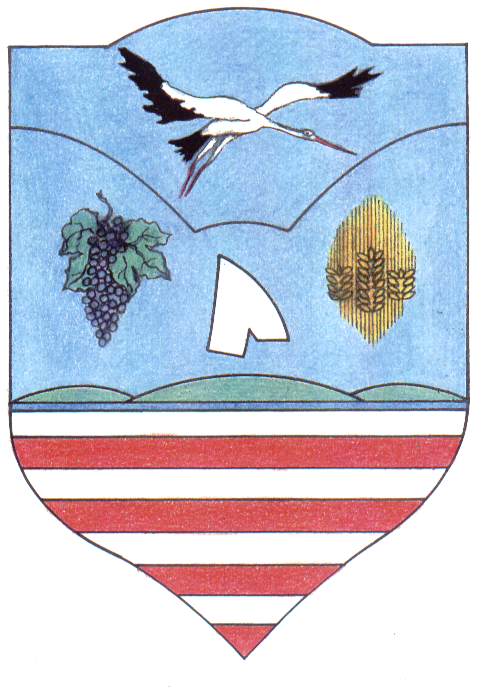 